دو مورد ازمعماری های برنامه های کاربردی را تام برده و یکی را به دلخواه توضیح دهید.سه مورد از چالش های پیش روی p2p را نام ببرید.انواع پیام های http و ساختار کلی آن ها را نام ببرید.تکنولوژی کوکی را با طرح یک مثال توضیح دهید.مزایای وب کش را نام ببرید.انواع پروتکل های pop3 را نام برده و توضیح مختصری بدهید.درخواست های dns به چند طریق پیاده سازی می شوند. برای هر کدام شکل مربوطه را رسم کنیدکد های وضعیت مهم در http را نام برده و به دلخواه یکی را توضیح دهید.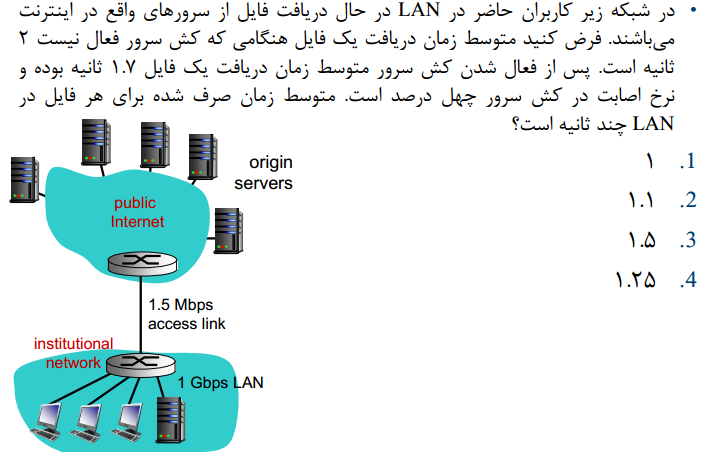 10-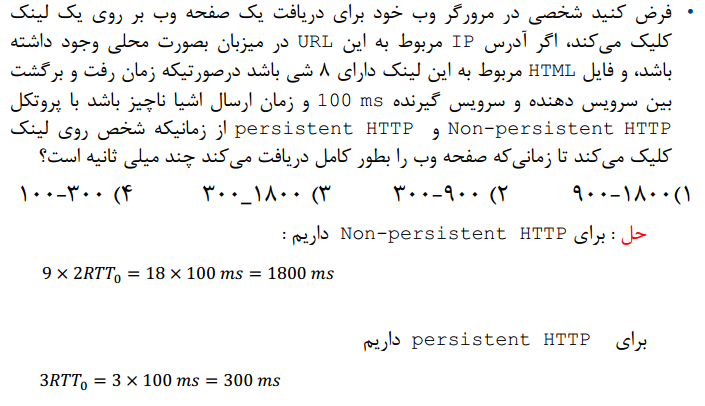 